										NACRTMINISTARSTVO ZDRAVLJAREPUBLIKE HRVATSKENACIONALNI PROGRAM ZDRAVSTVENE ZAŠTITE OSOBA SA ŠEĆERNOM BOLESTI2015.-2020.Zagreb, ožujak 2015.SADRŽAJ:UVOD              ……………………………………………………….        3EPIDEMIOLOŠKA SITUACIJA   ………………………………….         3 MISIJA, VIZIJA I CILJEVI PROGRAMA  ………………………...       6ORGANIZACIJA PROGRAMA   …………………………………...       7PLAN AKTIVNOSTI       ……………………………………………       9PRAĆENJE I EVALUACIJA PROGRAMA       ……………………     10FINANCIJSKA SREDSTVA     ……………………………………..     11UVODNacionalni program zdravstvene zaštite osoba sa šećernom bolesti 2015.-2020. sukladan je smjernicama za razvoj nacionalnih dijabetes programa SZO, programom šećerne bolesti (Diabetes Programme) SZO i IDF, standardima za razvoj nacionalnih dijabetes programa IDF-a kao i Rezoluciji o dijabetesu UN-a, Bečkoj deklaraciji EU o šećernoj bolesti i Deklaraciji o prevenciji i kontroli KNB UN-a. Nacionalni program zdravstvene zaštite osoba sa šećernom bolesti 2015.-2020.  u skladu je i s Nacionalnom strategijom zdravstva Republike Hrvatske 2012.-2020., Strateškim planom Ministarstva zdravlja 2014.-2016. i Strateškim planom razvoja javnog zdravstva 2013.-2015.7 te Rezolucijom o šećernoj bolesti Hrvatskog Sabora.U Republici Hrvatskoj, Nacionalni program za šećernu bolest prvi puta je donesen 2007. pod nazivom Nacionalni program zdravstvene zaštite osoba sa šećernom bolešću s posebnim ciljem prevencije bolesti. Program je inicijalno donesen na razdoblje od 5 godina, a i nakon isteka definiranog razdoblja, 2012. godine, i dalje se kontinuirano provode aktivnosti definirane programom.EPIDEMIOLOŠKA SITUACIJAPrema procjenama IDF-a, prevalencija šećerne bolesti za dobnu skupinu od 20-79 godina starosti u svijetu za 2013. godinu iznosila je 8,3%, a u Europi 8,5%. Pored visoke prevalencije šećerne bolesti, izražen je trend porasta tipa 2 bolesti, koji se uobičajeno javlja kod odraslih, ali sve češće i kod djece i adolescenata. Procjene također govore i o porastu prevalencije šećerne bolesti u Republici Hrvatskoj, tako da u dobnoj skupini od 20-79 godina prevalencija šećerne bolesti iznosi 6,97%. Prema podacima CroDiab registra osoba sa šećernom bolešću u je Republici Hrvatskoj 2013. godine bilo 241.990 odraslih osoba sa šećernom bolešću. Dodatno opterećenja predstavljaju i činjenice da gotovo 50% bolesnika nije otkriveno tako da se ukupan broj oboljelih procjenjuje na preko 400.000. Bolesnici kojima je bolest dijagnosticirana najčešće ne dosižu ciljeve liječenja što predstavlja veliki rizik za daljnji razvoj kroničnih komplikacija bolesti. Šećerna bolest nalazi se na 8. mjestu ljestvice vodećih uzroka smrti u 2013.godini, s 2,47% udjela u ukupnoj smrtnosti   i s prisutnim trendom porasta posljednjih desetljeća, sa standardiziranim i kumulativnim stopama mortaliteta za sve dobne skupine višim od onih u Europskoj regiji i EU. Komparativne prevalencije šećerne bolesti u zemljama Europe prikazane su na slici 1.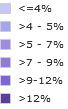 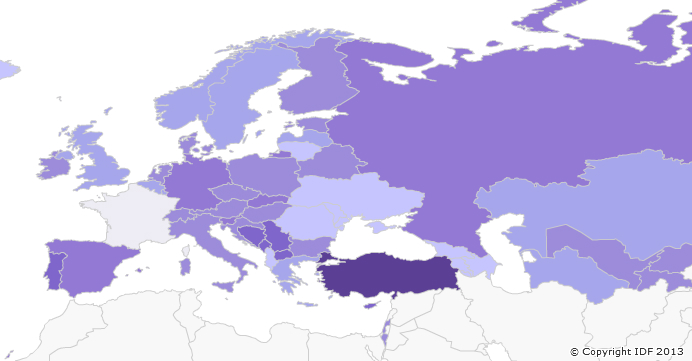 Slika 1. Komparativne prevalencije šećerne bolesti u Evropi, IZVOR: Diabetes Atlas Map, http://www.idf.org/atlasmap/atlasmapKomplikacije šećerne bolesti glavni su uzrok smrtnosti u oboljelih. Vodeći uzrok smrti u osoba sa šećernom bolešću su bolesti srca i krvnih žila, a rizik od nastanka bolesti srca i krvnih žila je 8 puta veći u osoba sa šećernom bolešću. Šećerna bolest je i značajan čimbenik rizika za nastanak moždanog udara, posebice u žena (5,4 puta veći rizik). Dijabetička retinopatija značajan je uzrok sljepoće, nefropatija najznačajniji uzrok zatajenja bubrega, a dijabetičko stopalo prvi je uzrok amputacije donjih okrajina i najznačajniji uzrok invalidnosti u oboljelih.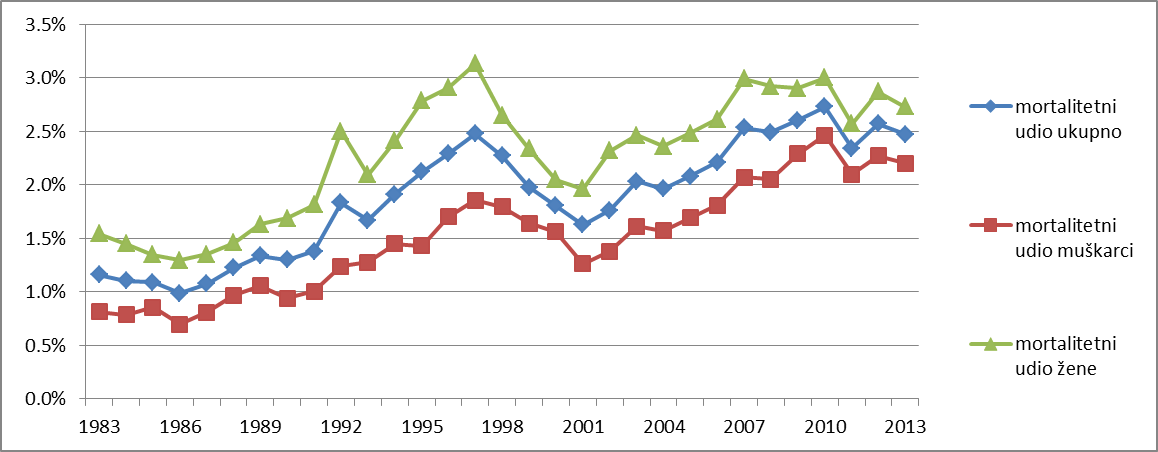 Slika 2. Mortalitet od šećerne bolesti u Hrvatskoj, 1983.-2013.Šećerna bolest nalazi se među 10 vodećih uzroka smrti u Republici Hrvatskoj. Prema podacima Hrvatskog zavoda za javno zdravstvo 2013.godini nalazila se na 8. mjestu vodećih uzroka smrti s 2,47% (1.243 smrti), iako je navedeni broj s obzirom na osobitosti određivanja samo jednog osnovnog uzroka smrti u službenim statistikama vjerojatno podcijenjen (istraživanja Svjetske zdravstvene organizacije pokazuju da je mortalitet od šećerne bolesti 2 do 4 puta veći nego što govore službene statistike te da je šećerna bolest peti vodeći uzrok smrti u svijetu).Analiza dosizanja postavljenih ciljeva Nacionalnog programa zdravstvene zaštite osoba sa šećernom bolešću donesenim 2007.(povećati broj novootkrivenih slučajeva šećerne bolesti u ranoj fazi akcijom ranog otkrivanja šećerne bolesti unutar sustava primarne zdravstvene zaštite; smanjiti prevalenciju komplikacija šećerne bolesti za 20% pet godina nakon početka provođenja programa (amputacije donjih okrajina, sljepoće, kroničnog zatajenja bubrega i bolesti srca i krvnih žila), približiti rezultate ishoda trudnoće u žena sa šećernom bolešću onima u zdravih žena) u pet godina od početka provođenja programa ukazuje na zadovoljavajući uspjeh provedbe u pojedinim aspektima. Prema podacima CroDiab registra 2012. godine u odnosu na 2007. godinu, prevalencija amputacija donjih okrajina/ noge iznad gležnja smanjene su za 20,56% (0,85% vrs. 1,07%), sljepoće za 35,51% (0,69% vrs. 1,07%), kroničnog zatajenje bubrega za 7,55% (0,49% vrs. 0,53%), infarkta srca/ angioplastike za 1,21% (6,54% vrs. 6,62%), moždanog udara za 15,76% (4,81% vrs. 5,71%). Iako u području kroničnog zatajenja bubrega i bolesti srca i krvnih žila cilj nije postignut, redukcija prevalencije anginoznih bolova u osoba s dijabetesom od 28,17% (8,67% vrs. 12,07%) ukazuje na postojanje pozitivnih trendova u intermedijarnim indikatorima. Opaženi učinci osim unapređenja u skrbi osoba sa šećernom bolešću rezultat su unapređenja zdravstvene skrbi općenito, ali i većeg udjela bolesnika u ranijim fazama bolesti što je prilikom postavljanja visokih ciljeva 2007. godine bilo anticipirano. Analiza učestalosti preventivnih i sistematskih pregleda u obiteljskoj medicini s druge strane ukazuje na izrazito nepovoljne trendove. U periodu od 2007. do 2012. godine njihov broj smanjio se za 64,44% (18.493 vrs. 52.002) te je otkrivanje šećerne bolesti u ranijim fazama najvjerojatnije rezultat ciljanih akcija ranog otkrivanja, a ne sustavnog povećanja broja preventivnih pregleda. Posljednje zahtjeva pojačanu pozornost i implementaciju intervencija koje će dovesti do povećanja broja sustavnih preventivnih pregleda u općoj populaciji kako zbog šećerne bolesti tako i zbog ranog otkrivanja ostalih vodećih bolesti i rizika u Republici Hrvatskoj te rane intervencije u navedenom području.Približavanje ishoda trudnoća u žena s gestacijskim dijabetesom cilj je kojeg nije bilo moguće adekvatno evaluirati zbog nedovoljno uspostavljenog sustava praćenja tijekom prethodnog perioda. Ekonomske analize provedene u Republici Hrvatskoj ukazuju na vrlo visok udio troškova dijabetesa u ukupnim troškovima HZZO-a od 11,49%. Od ukupnih troškova redovite kontrole zajedno s lijekovima za liječenje dijabetesa čine svega 14,28% troškova, dok na liječenje komplikacija šećerne bolesti otpada čak 85,72%. Unatoč vrlo visokim aktualnim troškovima skrbi u budućnosti se očekuje dodatni porast istih, a smanjenje porasta moguće je postići intenziviranijim pristupom u liječenju, daljnjom implementacijom praćenja indikatora kvalitete skrbi sadržanim u CroDiab registru kao i mjerama primarne prevencije.Sveukupni cilj Nacionalnog programa je unaprjeđenje zdravlja provođenjem mjera ranog otkrivanja, praćenja, liječenja i sprječavanja komplikacija šećerne bolesti. Provođenjem programa očekuje se daljnje smanjenje pojavnosti komplikacija šećerne bolesti i povećanje udjela bolesnika koji su otkriveni u ranim razdobljima bolesti te posljedična bolja kvaliteta života i smanjenje smrtnosti. Dodatnim, sinergističkim aktivnostima u području primarne prevencije incidencija šećerne bolesti trebala bi se u budućnosti smanjiti ili barem zadržati na dosadašnjim razinama.Prilikom donošenja ovog Nacionalnog programa kao smjernice korišteni su rezultati provedbe Nacionalnog programa zdravstvene zaštite osoba sa šećernom bolešću u razdoblju 2007.-2012. kao i rezultati provedene SWOT analize (tablica 1.)Tablica 1. SWOT analiza zdravstvene zaštite osoba sa šećernom bolešću u Republici Hrvatskoj3. MISIJA, VIZIJA I CILJEVI PROGRAMAMISIJA – unaprjeđenje zdravlja osoba sa šećernom bolešću uz provođenje učinkovitih mjera ranog otkrivanja, praćenja, liječenja i sprječavanja komplikacija šećerne bolestiVIZIJA – omogućiti svim osobama sa šećernom bolešću najvišu razinu kvalitete života uz dokidanje negativnog učinka na očekivano trajanja života  Ciljevi programa primarne, sekundarne i tercijarne prevencije jesu: povećati svjesnost o rizičnim ponašanjima za razvoj bolesti i utjecati na njihovu promjenu, otkriti što veći broj oboljelih i pružiti im odgovarajuću zdravstvenu skrb i odgoditi i/ili spriječiti razvoj kasnih komplikacija bolesti, te poboljšati kvalitetu života osoba sa šećernom bolešću.OPĆI CILJEVI povećanje broja novootkrivenih slučajeva šećerne bolesti u ranoj fazi, akcijom ranog otkrivanja šećerne bolesti unutar sustava primarne zdravstvene zaštite za 80% pet godina nakon početka provođenja programa uz praćenje kroz preventivne panelesmanjenje učestalosti komplikacija šećerne bolesti za 20% pet godina nakon početka provođenja programa, a posebno: • amputacije donjih okrajina,• sljepoće,• kroničnog zatajenja bubrega,• bolesti srca i krvnih žila - praćenje kroz CroDiab registar približavanje rezultata ishoda trudnoća u žena sa šećernom bolešću onima u zdravih žena, uz uspostavljanje sustava adekvatnog praćenja i nadzora nad ishodima trudnoća kod žena sa šećernom bolešću - praćenje kroz CroDiab registarSPECIFIČNI CILJEVIusvajanje smjernica za organizaciju zdravstvene zaštite uz definiranje razina skrbi i ovlasti uz poticanje „diabetes-friendly“ obiteljskih liječnika unutar grupnih praksiunapređenje interoperabilnosti (prihvat podataka iz panela unutar primarne zdravstvene zaštite uz postizanje odgovarajućeg obuhvata) u cilju unapređenja sustava nadzora nad učinkovitošću zdravstvene zaštite osoba sa šećernom bolesti – ciljni obuhvat je popunjavanje panela za 80% bolesnika uz 80% popunjenosti traženih podataka unutar panelakontroliranje HbA1c u svih osoba sa šećernom bolešću barem jednom godišnje, kontroliranje lipida, tlaka, tjelesne težine, cilj 50% registriranih osoba sa DM - praćenje kroz CroDiab registar4. ORGANIZACIJA PROGRAMACjelokupna organizacija zdravstvene zaštite osoba sa šećernom bolešću temelji se na Hrvatskom modelu – modelu funkcionalno povezanih organizacija koji omogućuje optimalno provođenje aktivnosti primarne, sekundarne i tercijarne prevencije. Model se sastoji od timova primarne zdravstvene zaštite kao osnovom čiji rad usklađuje dijabetološki centar na razini županije, a cijela struktura objedinjena je radom Referentnog centra. Model se nadopunjuje aktivnostima Saveza udruga osoba sa šećernom bolešću, koji sudjeluje u prevenciji i edukaciji oboljelih, zajedno sa stručnim udrugama. U svakoj županiji potrebno je organizacijski dopunitite osigurati najmanje jedan centar za šećernu bolest s pripadajućim timom (liječnik – dijabetolog/endokrinolog/internist, prvostupnica sestrinstva, dijetetičar i psiholog). Na razini regije također organizacijski treba postojati i tim za skrb djece sa šećernom bolešću (dijabetolog/endokrinolog/pedijatar sa završenim poslijediplomskim studijem ili tečajem 1. kategorije iz dijabetologije, prvostupnica sestrinstva, dijetetičar i psiholog). Referentni centar nadređen je svim centrima s metodološkog, znanstvenog i stručnog stajališta. U svakoj županiji bit će organiziran najmanje jedan centar s timom za trudnice, koji će se sastojati od ginekologa porodničara sa završenim poslijediplomskim studijem iz dijabetologije, dijabetologa ili specijalista internista sa završenim tečajem 1. kategorije, pedijatra, više medicinske sestre ili primalje i dijetetičara. Svaka trudnoća u žene sa šećernom bolešću bit će nadzirana u odgovarajućim centrima. Referentni centar za dijabetes u trudnoći u kojem je dostupan i genetičar nadređen je svim centrima s metodološkog, znanstvenog i stručnog stajališta.Unutar sustava primarne zdravstvene zaštite stavit će se naglasak na edukaciju liječnika i medicinskih sestara o šećernoj bolesti, uz poticanje organizacijskog modela u kojem bi bar jedan liječnik i medicinska sestra unutar grupne prakse bili „diabetes-friendly“, odnosno imali završenu dodatnu edukaciju iz područja dijabetesa uz dodatna znanja i vještine.Rano otkrivanje šećerne bolesti provodit će se u osoba iznad 50. godine života i u osoba mlađih od 50 godina sa ITM > 25 kg/m2 i dodatnim čimbenicima rizika. Rano otkrivanje će se provoditi putem preventivnih pregleda ili prilikom redovitih posjeta liječniku obiteljske medicine, svake druge godine, uz određivanje koncentracije šećera u krvi. Bolesnike koji neće imati uredan nalaz uputiti će se na daljnju dijagnostičku obradu (praćenje kroz preventivne panele).2. Rano otkrivanje šećerne bolesti u trudnica. U trudnica s povećanim rizikom (pozitivna obiteljska anamneza, komplikacije u prethodnim trudnoćama poput mrtvorođene ili makrosomne djece, prijevremenog porođaja, spontanog pobačaja, gestacijskog dijabetesa) provest će se kontrola koncentracije šećera u krvi nakon utvrđivanja trudnoće, a u svih drugih trudnica, poželjno, između 23. i 26. tjedna trudnoće (praćenje kroz panele patološke trudnoće).3. Prevencija razvoja kroničnih komplikacija šećerne bolesti provodit će se u svih osoba sa šećernom bolešću jednom godišnje. Aktivnosti uključuju prikupljanje predefiniranih parametara BIS-a.Organizacijski i evaluacijski instrument sekundarne i tercijarne prevencije u osoba sa šećernom bolešću u Republici Hrvatskoj je CroDiab registar, CroDiab NET računalni program, CroDiab WEB prijava putem interneta, odnosno obvezna godišnja prijava koja sadržava sve parametre sekundarne prevencije, zbog čega su aktivnosti na povećanju stope prijavljivanja prioritet uz nadogradnju kroz sustav panela Hrvatskog zavoda za zdravstveno osiguranje za potrebe primarne razine zdravstvene zaštite.4.	Provođenje edukacije opće populacije i osoba sa šećernom bolešću sveobuhvatnim pristupom na razinama definiranim Planom i programom mjera zdravstvene zaštite, kroz:-	upozoravanje javnosti i zdravstveni odgoj opće populacije,-	izradu stručnih sadržaja za pisane materijale i medijske poruke,-	terapijsku edukaciju osoba sa šećernom bolešću,-	edukaciju edukatora – timova primarne, sekundarne i tercijarne zdravstvene zaštite, ljekarnika, članova dijabetičkih udruga, osoba koje se u radu s djecom i adolescentima u odgojno-obrazovnim ustanovama susreću sa šećernom bolešću. PLAN AKTIVNOSTIdonošenje smjernica za organizaciju zdravstvene zaštite uz definiranje razina skrbi i ovlasti uz poticanje „diabetes-friendly“ obiteljskih liječnika unutar grupnih praksi; 2015.	Izvršitelji: Referentni centar MZ, HZZO, 	Suradnici: stručna društva HLZ Indikator provedbe: donesene smjernicedonošenje/ revizija stručnih smjernica/algoritama za liječenje bolesnika na primarnoj i specijalističkoj razini; 2015.Izvršitelji: Referentni centri MZ, Suradnici: stručna društva HLZIndikator provedbe: donesene revidirane stručne smjernice/algoritmi za liječenje bolesnika na primarnoj i specijalističkoj raziniunapređenje interoperabilnostiprilagodba dijabetes panela zakonskoj regulativi o obavezi prijave podataka; 2015.prihvat podataka iz panela unutar primarne zdravstvene zaštite (dijabetes, preventivni, patološka trudnoća) u CroDiab registar uz postizanje odgovarajućeg obuhvata u cilju unapređenja nadzora nad učinkovitošću zdravstvene zaštite osoba sa šećernom bolesti; 2015.	Izvršitelji: HZJZ, HZZO, Referentni centar MZ,	Suradnici: stručna društva HLZIndikatori provedbe: dijabetes paneli prilagođeni zakonskoj regulativi o obavezi prijave podataka uz osiguran prihvat podatakaprovođenje edukacije opće populacije i osoba sa šećernom bolešću; 2015.-2020.Izvršitelji: Referentni centri MZ,Suradnici: stručna društva HLZ, HSDU, udruge osoba sa šećernom bolešćuIndikator provedbe: broj edukacija opće populacije i osoba sa šećernom bolešćuupravljanje ljudskim resursima u zdravstvenoj zaštiti osoba sa šećernom bolešćuanaliza stanja i potreba; 2015	Izvršitelji: HZJZ, HZZO, Referentni centri MZ,	Suradnici: stručna društva HLZ, 	Indikator provedbe: izrađena analizadefiniranje edukacijskih modula i kurikuluma usklađenih sa međunarodnim smjernicama; 2015.-2016.Izvršitelji: Referentni centri MZ, MZSuradnici: stručna društva HLZ, Indikator provedbe: edukacijski moduli i kurikulumi usklađeni sa međunarodnim                                   smjernicamaosiguravanje organizacijskih/ regulatornih preduvjeta na temelju stručnih analiza i osiguranih financijskih sredstava; 2015-2020.	Izvršitelji: MZ, HZZO	Suradnici: HZJZ, Referentni centri MZ           Indikator provedbe: definirani nositelji edukacija i plan resursaizrada plana aktivnosti za dodatnu edukaciju kadrova; 2015.Izvršitelji: Referentni centri MZ, MZSuradnici: stručna društva HLZ, Indikator provedbe: Izrađen plan dodatne edukacijedodatna edukacija kadrova; 2016.-2020.Izvršitelji: Referentni centri MZ, MZSuradnici: stručna društva HLZ, Indikator provedbe:  broj osoba obuhvaćen edukacijom procjena potreba i mogućnosti uvođenja podijatara i  specijalizacija prvostupnica sestrinstva uz procjenu potrebnih resursa; 2015. – 2016.Izvršitelji: Referentni centri MZ, MZSuradnici: stručna društva HLZ, Indikator provedbe:  Izrađena analiza potreba i mogućnosti rano otkrivanje šećerne bolesti u općoj populaciji starijoj od 50 godina i stanovnika mlađih od 50 godina sa prisutnom prekomjernom tjelesnom težinom ili debljinom i dodatnim čimbenicima rizika; 2015.-2020.Izvršitelji: ugovoreni liječnici opće/obiteljske medicine,Suradnici: udruge osoba sa šećernom bolešću, HSDUIndikator provedbe: broj ugovorenih liječnika opće/obiteljske medicine  koji provode                                                    skrining                                      i                                 obuhvat opće populacije +50   i <50 godina u povećanom rizikurano otkrivanje šećerne bolesti u trudnoći; 2015.-2020.Izvršitelji: ugovoreni primarni ginekoloziIndikator provedbe: obuhvat trudnica praćenje bolesnika (indikatora kvalitete skrbi) uz prijavljivanje bolesnika u CroDiab registar; 2015.-2020.Izvršitelji: ugovoreni liječnici obiteljske medicine, liječnici dijabetoloziIndikator provedbe:  broj bolesnika sa dostupnim podacima o trajanju bolesti, indeksu tjelesne mase, HbA1c, vrijednostima tlaka i lipida te provedenosti pregleda fundusa oka i stopalaPRAĆENJE I EVALUACIJA PROGRAMA Na razini države praćenje i evaluaciju provoditi će Hrvatski zavod za javno zdravstvo u suradnji s referentnim centrima Ministarstva zdravlja i o tome je dužan podnijeti redovito godišnje pisano izvješće Ministarstvu zdravlja. Praćenje i evaluacija uključivati će analizu dosizanja pojedinih ciljeva kao i realizaciju aktivnosti definiranih planom. Evaluacija po završetku vremenskog perioda za koji je program donesen obuhvatiti će i analizu trendova incidencije i prevalencije bolesti, udio bolesnika sa prisutnim kroničnim komplikacijama, mortalitet i analizu troškova liječenja.FINANCIJSKA SREDSTVAFinancijska sredstva osigurat će se u okviru redovnih sredstva Državnog proračuna i sredstva Hrvatskog zavoda za zdravstveno osiguranje ( ugovaranje primarne i sekundarne zdravstvene zaštite).SkraćeniceSZO - Svjetska zdravstvena organizacija/ World Health OrganisationIDF - InternationalDiabetesFederation/ Međunarodna dijabetička federacijaUN – United Nations/ Ujedinjeni narodiEU – Europska unija/ European UnionKNB – kronične nezarazne bolestiHZZO – Hrvatski zavod za zdravstveno osiguranje  HSDU – Hrvatski savez dijabetičkih udrugaLITERATURAStrengths (jake strane)Weaknesses (slabosti)Dugogodišnja ulaganja u zdravstvenu zaštitu osoba sa šećernom bolešću i u pridružene resurseŠećerna bolest prepoznata kao javnozdravstveni problemNacionalni registar osoba sa šećernom bolešćuUsvojeni strateški dokumentiTežište skrbi na sekundarnoj i tercijarnoj raziniDjelomična nedostatna educiranost liječnika opće/ obiteljske medicineNejednaka dostupnost skrbiNedostatna motiviranost liječnika za praćenje indikatora skrbiNedostatak preuzimanja odgovornosti bolesnika u procesu liječenjaOpportunities (mogućnosti)Threats (prijetnje)Redefiniranje uloga u liječenju po razinama zdravstvene zaštite Potpuna implementacija indikatora skrbi u svakodnevni radUnapređenje informatizacije zdravstvenog sustavaPovećanje troškova liječenjaNedostupnost odgovarajuće zdravstvene skrbiSmanjenje kvalitete zdravstvene skrbi